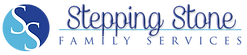 Outpatient Mental Health Therapist PositionStepping Stone Family Services is seeking a mental health therapist to provide clinical services to children, adolescents, adults, and families in an office-based setting. Clients may be experiencing varying levels of difficulties due to life situations or mental health concerns. Stepping Stone Family Services is seeking a highly motivated, professional clinician for full-time positions. RequirementsA master’s degree or higher in a mental health related fieldHold an active license in the state of IowaExperience working with children, adults, and families is preferred, but not requiredSkilled in implementing time management strategies Ability to demonstrate positive team interactions with other staffExcellent written and oral communication skills Typical day in this positionTherapist will engage clients in outpatient therapy sessions working on identified needs and treatment plan goals. Therapist will use our electronic health record system to complete service documentation. Therapist will attend any scheduled supervision or clinical meetings. Therapist will collaborate with other providers to assist clients in reaching their goals. Stepping Stone therapists share what they like about their position and the agency“Stepping Stone Family Services continuously strives to provide the best support, positivity, and care for their employees. The staff members are great at providing a comfortable and welcoming workspace environment for all.”  - D.CA lot of agencies claim that they are a “family,” but SSFS does truly feel like a second family to me. Everyone has been so welcoming from the minute I walked through the doors. I never once felt uncomfortable in asking for help or guidance. I also greatly appreciate the frequent moments of comic relief throughout the day. Our jobs are difficult, so co-workers who can help me laugh through those difficult days are vital. There is level of encouragement and support that I have never quite experienced at any other job. It’s a great feeling. Another positive, the directors are understanding that life happens and are flexible when life does end up happening. You all are also very organized and methodical! Last, but not least, our new office is a huge perk! I appreciate that you allow us all to make our offices our own!  - K.MI really appreciate the collaborative nature of SSFS, the wide variety of therapeutic interests/specialties that is represented within a smaller practice, and how much support and encouragement we receive as providers. It is also just a very fun place to work, I look forward to going to work on Mondays! – S.SI like the structure, professional and ethical culture, and the ability to just practice therapy without administrative tasks.  – J.NPerks of accepting the position as an Independently Licensed Therapist Work for a well-established organization A variety of services provided in the agency where your clients can receive additional support for their needs and goalsWaitlist of clients ready and needing to start services Caseload size will increase slowly to allow therapist to adjust to position and learn ins and outs of our organization and our team Clinical support available every day Flexibility in your caseloadFocus on being a therapist while administrative staff take care of the rest Insurance credentialing completed and provided by the administrative teamSupportive, professional, and team-oriented staff New office location where you will have your own office and you are free to make your office your ownPerks of accepting the position as a new graduate Weekly 60-minute individual clinical supervision with a supervisor with the following credentials and background:Licensed Independent Social WorkerThirty hours of clinical supervision trainingSupervisory experience of five years Monthly 60-minute group clinical supervision with clinical supervisor and current supervisees.Monthly 120-minute group clinical with all Stepping Stone Family Services’ therapists. Clinical supervisor available every day for check-ins and supportNew office location where you will have your own office and you are free to make your office your ownNo cost for supervision Current supervisees share what they are gaining from supervision Alma has been my supervisor for a little over a year, and the thought of not having our weekly sessions, at the end of my two years, brings a pain to my heart. Alma is incredibly wise, fair, genuine, calm, kind, a wealth of knowledge, a natural leader, and the best dang listener! Though I do not think it is achievable, my professional goal is to becomeas good of a writer as Alma. Alma has helped me gain self-confidence and expand my abilities as a therapist. Alma has provided invaluable guidance, and advice during challenging situations with clients and life, and always does so without making you feel burdensome. Alma has this magical ability where she gently encourages you to look at situation differently and bam, it all makes sense again! Alma has helped me feel confident and excited to pursue areas of psychotherapy that I did not know existed before working here. She has also helped me learn the importance of maintaining boundaries and self-care. Alma does not do anything subpar, and that is apparent in the relationships she has created with her supervisees and coworkers.  I know I am and will continue to grow into a better therapist because of Alma Henry! I feel so fortunate to have been able to learn from her.  – K.MBenefits401(k)401(k) matchingDental insuranceHealth insuranceVision insuranceLife insuranceShort-term disabilityLong-term disabilityPaid time offCEU reimbursementLicense Renewal Reimbursement$750 sign-on bonus ScheduleMonday-Friday SalaryStarting Salary:  $47,000.00 - $54,000.00 per year/while building a caseload  Potential Pay: $60,000 per year (based on direct client contact hours) plus benefits ContactPlease send your resume and any questions regarding the position to Lucas Millage at Lucas@steppingstoneia.com. A full job description will be emailed at that time. You may also call Lucas Millage at (515) 276-6338 with any questions. 